Social orientation
- for those who have recently arrived in SwedenSocial orientation is a course about Swedish society, for those who have recently arrived in Sweden. You will find out about your rights and obligations, Swedish democracy and how society is organised. The course provides you with important information to ensure a good start in Sweden! The course deals with practical everyday life, such as issues relating to work and education, accommodation, health and medical care, and children and families. The course will be given in your native language or another language that you understand. You will be able to listen, ask questions and discuss. The course is free!Course contentsThe course covers eight themes:	Arriving in SwedenLiving in SwedenSupporting yourself and developing in SwedenThe individual’s rights and obligationsStarting a family and living with children in SwedenHaving an influence in SwedenLooking after your health in SwedenGrowing older in Sweden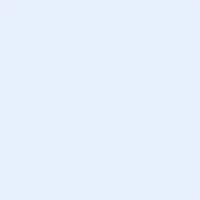 Who can attend the course?Social orientation is a course for those aged between 18 and 64 who have recently arrived in Sweden, and who have an establishment planor are close relative immigrants (and were first registered in a municipality after 1 May 2013)Social orientation is not offered to:citizens of an EEA country or Switzerland upper secondary level studentsimmigrant workers visiting students/visiting researchersRegistration You can register by contacting us.Telephone: Här skrivs telefonnummer E-mail: Här skrivs mejladress	Website: Här skrivs webbadressStreet address: Här skrivs besöksadress Please do not hesitate to contact us if you have any questions about the course.Welcome!Telephone: Här skrivs telefonnummerE-mail: Här skrivs mejladressWebsite: Här skrivs webbadressStreet address: Här skrivs besöksadress